31Asian Cultural Documentation Center(Centers and Academies)Asian Cultural Documentation Center(Centers and Academies)Asian Cultural Documentation Center(Centers and Academies)Asian Cultural Documentation Center(Centers and Academies)Asian Cultural Documentation Center(Centers and Academies)Logo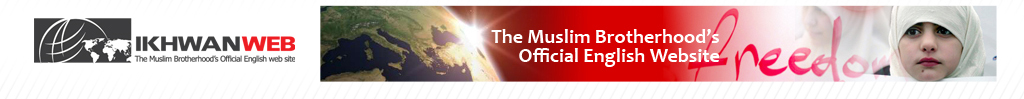 NameNameIKhwanwebIKhwanwebHeadHeadKhairat el ShaterKhairat el ShaterTypeTypeNon-Governmental Non-Governmental Year of EstablishmentYear of Establishment20052005Publications--------------------------------------------------------------------------------------------ActivitiesIKhwanweb is the Muslim Brotherhood’s only official English web site.IKhwanweb is the Muslim Brotherhood’s only official English web site.IKhwanweb is the Muslim Brotherhood’s only official English web site.IKhwanweb is the Muslim Brotherhood’s only official English web site.Main disciplinesThe Muslim Brotherhood’s main mission is to present the Muslim Brotherhood vision right from the source and rebut misonceptions about the movement in western societies. We value debate on the issues and we welcome constructive criticism.The Muslim Brotherhood’s main mission is to present the Muslim Brotherhood vision right from the source and rebut misonceptions about the movement in western societies. We value debate on the issues and we welcome constructive criticism.The Muslim Brotherhood’s main mission is to present the Muslim Brotherhood vision right from the source and rebut misonceptions about the movement in western societies. We value debate on the issues and we welcome constructive criticism.The Muslim Brotherhood’s main mission is to present the Muslim Brotherhood vision right from the source and rebut misonceptions about the movement in western societies. We value debate on the issues and we welcome constructive criticism.Websitehttp://www.ikhwanweb.comhttp://www.ikhwanweb.comhttp://www.ikhwanweb.comhttp://www.ikhwanweb.comE-mailinfo@ikhwanweb.cominfo@ikhwanweb.cominfo@ikhwanweb.cominfo@ikhwanweb.comFax------------------------------------------------------------------------------------------------Tel------------------------------------------------------------------------------------------------Address------------------------------------------------------------------------------------------------